GI JOE: RETALIATION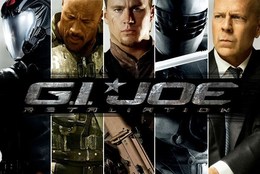 His Thoughts: I really was expecting more from this. After they shelved the movie due to people in the early previews giving it such terrible reviews for not understanding why they killed off the main character of the first movie, and then spent a ton of time reshooting scenes to apparently fix the problem. (sorry, this really wasn’t a spoiler as it was and is posted everywhere) I am sorry but what did they reshoot? It is the same stupid movie with the same stupid problems. Things unanswered, parts of the movie were so confusing and convoluted that my wife really never stopped looking over at me like “what just happened?” The scenes in the mountains with Snake Eyes and the blind token black guy were so awful I couldn’t believe my eyes. Needless to say, the graphics were fine (not really worth 3d glasses, but fine), the sound effects were mediocre and the storyline was bottom of the barrel. Maybe worth renting, this movie killed any chance of this actually being a coherent trilogy.
Her Thoughts: I was looking forward to this movie because the preview looked so good. But then they decided to not release it on the original date but postponed it about a year (rumor was the early viewers did not like how Duke died, and in order to get better ratings they wanted to reshoot scenes). After hearing this I was expecting Duke NOT to die and was waiting throughout the whole movie for him to come back...Spoiler * he didn't come back* so I was disappointed as it ruined the storyline.Family Movie:HISHERAVG1. Appropriate for teenagers (eg. language, sexuality, violence)?7.57.57.52. Entertainment value for girl teenagers (12 and up)?7773. Entertainment value for boy teenagers (12 and up)?88.58.254. Entertainment value for adult females?7775. Entertainment value for adult males?7.57.57.56. Teaching moments, role models, moral of story?8887. Is it a “classic”? (Replay value?)7.57.57.58. Audio/Visual effects?7.587.759. Not too cliché (unique and witty, not too slapstick)7.57.57.510. Climax/Resolution/Ending?777GRAND TOTALS:75%